Publicado en Barcelona el 10/05/2016 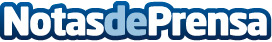 La nueva Plataforma FileMaker 15 proporciona herramientas únicas para el desarrollo de apps personalizadasPermite obtener mejores funcionalidades para crear apps personalizadas únicas que funcionan en iPad, iPhone, Windows, Mac y la WebDatos de contacto:Elena Lázaro93 272 62 00Nota de prensa publicada en: https://www.notasdeprensa.es/la-nueva-plataforma-filemaker-15-permite-el Categorias: Software Recursos humanos Dispositivos móviles http://www.notasdeprensa.es